ș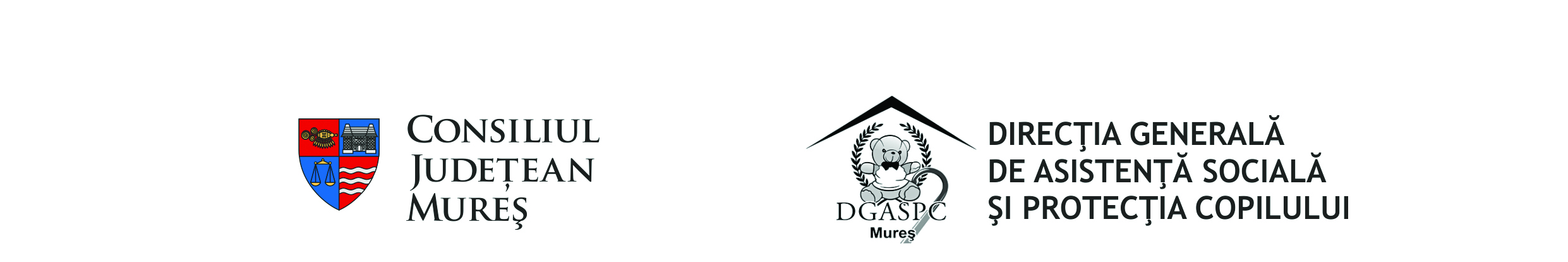 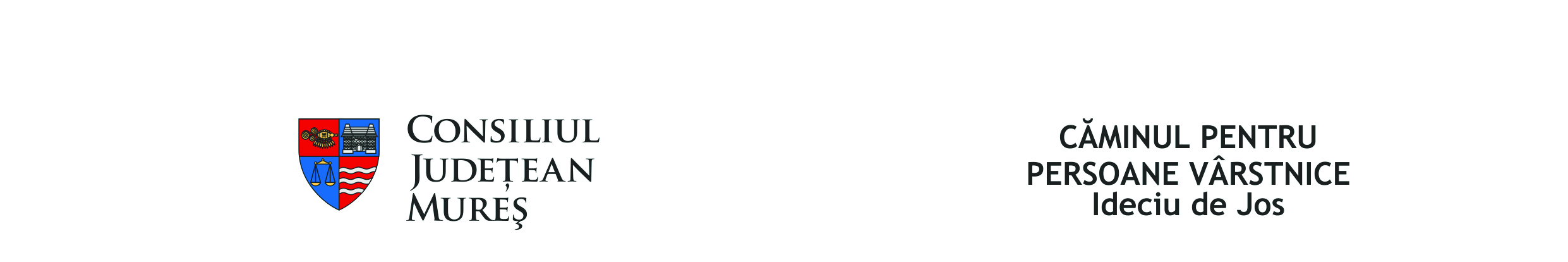   ACTE  NECESARE  PENTRU  ADMITEREA  ÎN  CĂMINAnchetă  socială  privind  situaţia  persoanei  care solicită  internarea în cămin  şi  a  familiei  acesteia -  eliberată  de  primăria  localităţii  de  do-miciliu (ancheta socială trebuie să cuprindă: date personale și ale familiei- nume, prenume, data nașterii, gradul de rudenie, venit realizat, sursa, domiciliul );Situaţia locativă:copia contractului casei proprietate personală;copia contractului de vânzare – cumpărare;copie act donaţie;copie act moştenire;Copii de pe certificatele de naştere şi căsătorie ale  solicitantului, ale soţului/soţiei, ale copiilor – dacă copii sunt căsătoriți copia certificatului de naștere a soției/soțului, precum și a copiilor aflați în întreținere sau a celor care realizează venituri( copie sentință de divorț sau copia certificatului de deces, dacă este cazul) precum și ale nepoților,fraților și surorilor;Copie de pe buletinul de identitate al solicitantului, ale soţului/soţiei, ale copiilor,nepoți, frați și surori (soț/soție);Declaraţie privind lipsa susţinătorilor legali, după caz;Copie de pe decizia sau deciziile de pensionare;Acte doveditoare privind veniturile realizate de solicitant şi susţinătorii legali) (soț/soție, copii, părinți, nepoți, frați și surori) respectiv:adeverinţă de salariu sau alte drepturi salariale * (pentru soț/soție, copii, părinți, nepoți, frați și surori (soț/soție));talon de pensie pentru solicitant şi susţinătorii legali aflați în pensie (de orice natură);documente doveditoare pentru alte persoane aflate în întreținere, precum: studenți, etc.Adeverinţă de venit eliberată de organele financiare teritoriale ( trezoreria pentru activităţi autorizate, consiliul local – pentru venituri realizate din gospodăria proprie ) sau după caz , declaraţia pe propria răspundere că nu aveţi venituri – legalizată;Declaraţia notarială a solicitantului din care să reiasă că solicitantul nu are copii sau întreţinători legali. Dacă aceştia există, trebuie să prezinte declaraţie notarială cu motivele pentru care nu pot îngriji persoana vârstnică şi să prezinte eventualele acte doveditoare;Copii de pe hotărâri judecătoreşti actualizate, prin care s-au stabilit obligatii de întreţinere ale unor persoane în favoarea sau în obligaţia celui asistat, dacă este cazul;Copii de pe eventualele hotărâri judecătoreşti actualizate, prin care cei care datorează plata contribuţiei de întreţinere au stabilite obligaţii de întreţinere şi faţă de alte persoane;Adeverinţă de la medicul de familie  care să precizeze că nu suferă de boli infecto- contagioase şi dacă este bolnav cronic sau nu;Analize medicale: sânge (VDRL), raze (RBV trebuie interpretat de un medic specialist), referat psihiatric, coproparazitologic, examen cardiologic;Fişă de evaluare socio-medicală (model conform HG nr.886/2000)**;Cerere pentru internare***;Cuantumul contribuţiei de întreținere pentru o lună;Un dosar cu şină – transparent.*La alte drepturi salariale se iau în considerare toate veniturile nete provenind din :  salarii şi alte drepturi salariale, pensii, ajutor de şomaj, ajutor de integrare profesională, alocaţie de sprijin, ajutoare şi îndemnizaţii cu caracter permanent, acordate potrivit legii, încasări băneşti de la societăţile şi asociaţiile agricole , veniturile obţinute din activităţi de valorificare a produselor agricole şi a celor provenite din industria casnică şi meşteşugărească, din exercitarea meseriilor, din vânzări şi închirieri de locuinţe şi terenuri , din prestări de servicii precum şi din orice alte venituri** Fişă de evaluare socio-medicală  = model conform HG nr.886/2000*** Cerere pentru internare - se completeză după modelul primit .DIRECTOR,Bârsan Mărioara